О проведении «Дней борьбы с раком»Уважаемые руководители!Проблема преждевременной смертности населения от злокачественных новообразований (далее - ЗНО) остается одной из наиболее актуальных проблем современной медицины. Наиболее эффективным способом снижения смертности является своевременное выявление ЗНО на ранних стадиях.По данным формы № 131 «Сведения о диспансеризации определенных групп взрослого населения» в Красноярском крае в 2019 при проведении диспансеризации и профилактических медицинских осмотров впервые ЗНО выявлены у 926 чел., что в 2,5 раза чаще, чем в 2018году (362 чел.). В структуре впервые выявленных ЗНО на первом месте находится рак молочной железы, на втором рак легкого, на третьем - рак предстательной железы. Особое место занимают онкологические заболевания наружной локализации, в том числе рак кожи. Этим обусловлен приказ Министерства здравоохранения Российской Федерации от 02.12.2020 №1278н о включении в диспансерный осмотр врача дерматовенеролога и проведение дерматоскопии. С целью повышения информированности населения об онкологических заболеваниях, в том числе раке кожи, формирования личной ответственности           за своё здоровье, необходимости регулярного прохождения диспансерных                 и профилактических медицинских осмотров, для своевременного выявления ЗНО на ранних стадиях с 03.02. - 05.02.2021 в Красноярском крае будет проведена информационно-профилактическую кампанию под девизом, провозглашенным Всемирной Организацией Здравоохранения, «Это Я и Я буду!».Руководителям медицинских организаций, оказывающих первичную медико-санитарную помощь взрослому населению необходимо организовать:профилактическую работу, направленную на раннее выявление онкологических заболеваний наружной локализации, в том числе рака кожи,              в рамках проведения профилактических медицинских осмотров и диспансеризации взрослого населения;	широкое информирование населения о рисках развития онкологических заболеваний посредством:- размещения информации на информационных стендах и официальном сайте медицинской организации, распространения информационно-просветительских материалов среди населения;- трансляции на мониторах медицинских организаций видеоматериалов по вопросам профилактики онкологических заболеваний http://www.krascmp.ru/shkoly-zdorovya-2/; - выступления специалистов в СМИ с освещением вопросов предупреждения и своевременного выявлении ЗНО, рекомендациями по ведению здорового образа жизни.Главному врачу КГБУЗ «Красноярская межрайонная поликлиника № 5» С.Г. Резниченко, исполняющему обязанности главного врача КГБУЗ «Красноярский краевой кожно-венерологический диспансер № 1» И.М. Шапрановой организовать консультативный осмотр граждан с подозрением на ЗНО кожи и (или) слизистых оболочек с проведением дерматоскопии 04.02.2021.Главному врачу КГБУЗ «Красноярский краевой Центр общественного здоровья и медицинской профилактики» О.Ю. Кутумовой: организовать проведение вебинара для взрослого населения края                  по вопросам профилактики онкологических заболеваний из студии КГБУЗ «Красноярский краевой Центр общественного здоровья и медицинской профилактики» 03.02.2021;обеспечить медицинские организации информационно-просветительской литературой в соответствии с тематикой профилактических мероприятий
(г. Красноярск, Академгородок, 7а., тел.8 (391) 290-54-48);организовать информационное освещение проводимых профилактических мероприятий в СМИ.Главному врачу КГБУЗ «Красноярский краевой клинический онкологический диспансер имени А.И. Крыжановского» А.А. Модестову: направить специалистов-лекторов для участия в вебинаре 03.02.2021;обеспечить освещение вопросов профилактики онкологических заболеваний, в том числе рака кожи, врачами-онкологами в СМИ.Рекомендовать Координатору Красноярского регионального отделения Всероссийского общественного движения добровольцев в сфере здравоохранения «Волонтеры-медики» А.А. Мироновой провести в социальных сетях челлендж
на тему профилактики онкологических заболеваний с хэштегом «Это Я и Я буду!».Информацию о проведённой работе направить на электронный адрес: krascmp@yandex.ru в срок до 12.02.2021 (согласно приложению №1 к настоящему письму).	Приложение: форма отчёта в формате Exel.Заместитель министра здравоохраненияКрасноярского края                                                                           М.Ю. БичуринаКутумова Ольга Юрьевна, 8 (391) 212-38-38Модестов Андрей Арсеньевич, 8 (391) 222-40-01[МЕСТО ДЛЯ ПОДПИСИ]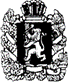 МИНИСТЕРСТВОЗДРАВООХРАНЕНИЯКРАСНОЯРСКОГО КРАЯ  Красной Армии ул., д. 3, г. Красноярск, 660017   Факс: (391)211-01-36  Телефон: (391)211-51-51, 211-48-97  Е-mail: office@kraszdrav.ru  http: //www.kraszdrav.ru[МЕСТО ДЛЯ ШТАМПА]22.01.2021                         № с-71-920На № _________________от ________________ ХРАРуководителям медицинских организаций Красноярского края(по списку)